Toimija täyttää soveltuvin osinIlmoitus alkutuotantopaikasta tai ilmoitus alkutuotannon tuotteiden kuljetuksesta tai niissä tapahtuvasta olennaisesta muuttamisesta on lähetettävä siihen ympäristöterveydenhuollon valvontayksikön, jonka alueella tila sijaitsee. Ilmoitus uudesta toiminnasta on tehtävä hyvissä ajoin ennen toiminnan aloittamista. Ilmoitus tiedoissa tapahtuneista olennaisista muutoksista, toiminnan keskeyttämisestä yli vuodeksi sekä toiminnan lopettamisesta on tehtävä viimeistään muutosten tullessa voimaan. Ilmoituksesta ei tehdä erillistä päätöstä, mutta valvontaviranomainen ilmoittaa toimijalle saaneensa ilmoituksen. Valvontayksiköstä voidaan pyytää toimijalta tarpeellisia selvityksiä. Ilmoituksen käsittelystä ei peritä maksua.Alkutuotantopaikasta ilmoittaminen ei ole tarpeen, jos kunnan elintarvikevalvontaviranomainen on ilmoittanut toimijalle saaneensa tiedot alkutuotantopaikasta toiselta viranomaiselta.Ilmoitusta ei tarvitse tehdä metsästyksestä, luonnonvaraisen riistan luovutuksesta suoraan kuluttajalle eikä luonnonvaraisten kasvien ja sienten keräämisestä. Ilmoitus koskee	 toiminnan aloittamista		 toiminnan olennaista muuttamista toiminnan keskeyttämistä yli vuodeksi	 toiminnan lopettamista  muuta, mitä?      *Elintarvikealat laativat toimialalleen hyvän käytännön ohjeita, joita voi käyttää apuna omavalvontasuunnitelmaa laadittaessa. Näitä ohjeita on saatavilla toimialoilta ** Ilmoita toiminnasta Eläintenpitäjä- ja pitopaikkarekisteriin (EPR)*** Ilmoita toiminnasta Kalastusalusrekisteriin/ Vesiviljelyrekisteriin**** Jos tuotanto ei ylitä kohdissa 7a ja 7b ilmoitettuja määriä helpotukset omavalvonnan kuvauksessa on voimassa; omavalvonnan kuvaus on kuitenkin tehtävä raakamaidon, ternimaidon ja itujen myynnistä. Vesitutkimuksissa helpotukset ovat voimassa muiden kasvien, sienten ja hunajan osalta, jos raja ei ylity.***** Poikkeusalue: Lappi, Kainuu, Pohjois-Pohjanmaa ja Pohjois-Karjalan ja Pohjois-Savon maakunnat sekä Ahvenanmaa. Pohjois-Karjalan kunnista Ilomantsi, Joensuu, Juuka, Kitee, Kontiolahti, Lieksa, Liperi, Nurmes, Outokumpu, Polvijärvi, Rääkkylä, Tohmajärvi ja Valtimo. Pohjois-Savon kunnista ovat Iisalmi, Juankoski, Kaavi, Keitele, Kiuruvesi, Kuopio, Lapinlahti, Leppävirta, Maaninka, Pielavesi, Rautalampi, Rautavaara, Siilinjärvi, Sonkajärvi, Suonenjoki, Tervo, Tuusniemi, Varkaus, Vesanto ja Vieremä.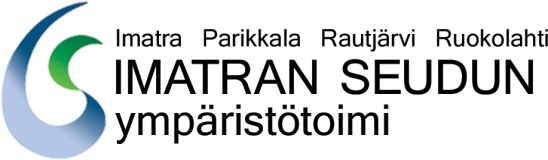 ILMOITUSelintarvikelain (23/2006) 22 § 1 momentin mukaisesta alkutuotantopaikasta tai ilmoitus alkutuotannon tuotteiden kuljetuksestaDnro ja saapumispäivämäärä (viranomainen täyttää) 1. Toimija Toimijan nimiToimijan nimi1. Toimija Osoite ja postitoimipaikka Osoite ja postitoimipaikka 1. Toimija Yhteyshenkilö Puhelinnumero 1. Toimija Y-tunnus (tai henkilötunnus)      Sähköpostiosoite      2. TilaNimi      Nimi      2. TilaKäyntiosoite ja postitoimipaikka       Tilan sijaintikunta      2. TilaYhteyshenkilön nimi      Puhelinnumero2. TilaTilatunnus tai asiakastunnus      Sähköpostiosoite      3. Toiminnan arvioitu aloittamisajankohta, toiminnan olennaisen muuttamisen tai lopettamisen arvioitu ajankohtaUuden toiminnan arvioitu aloittamisajankohta (pvm)       Toiminnan keskeyttämisen tai olennaisen muuttamisen arvioitu ajankohta (pvm)       Toiminnan lopettamisen ajankohta (pvm)      Kuvaus aloitettavasta toiminnasta tai toiminnan olennaisesta muuttamisesta:      Uuden toiminnan arvioitu aloittamisajankohta (pvm)       Toiminnan keskeyttämisen tai olennaisen muuttamisen arvioitu ajankohta (pvm)       Toiminnan lopettamisen ajankohta (pvm)      Kuvaus aloitettavasta toiminnasta tai toiminnan olennaisesta muuttamisesta:      4. Tieto omavalvonnan kuvauksesta Omavalvonnan kuvaus on laadittu Omavalvonnan kuvaus laaditaan       mennessä  Omavalvonnan kuvaus ei ole tarpeellinen (ainoastaan kasvisten, sienten, munien ja hunajan pienten määrien myyntiä suoraan kuluttajalle/vähittäismyyntiin tai kalastustuotteiden pienten määrien myyntiä suoraan kuluttajalle  ) Toimija käyttää toimialan laatimaa hyvän käytännön ohjetta*, mitä?       Omavalvonnan kuvaus on laadittu Omavalvonnan kuvaus laaditaan       mennessä  Omavalvonnan kuvaus ei ole tarpeellinen (ainoastaan kasvisten, sienten, munien ja hunajan pienten määrien myyntiä suoraan kuluttajalle/vähittäismyyntiin tai kalastustuotteiden pienten määrien myyntiä suoraan kuluttajalle  ) Toimija käyttää toimialan laatimaa hyvän käytännön ohjetta*, mitä?      5. ToimintaTäytetään lomakkeelle kaikki omaan toimintaan liittyvät kohdat.Pääasiallinen toiminta:       Valitaan vain yksi alla olevista (A-K) vaihtoehdoista, joka parhaiten kuvaa pääasiallista toimintaa, pakollinen tieto Täytetään lomakkeelle kaikki omaan toimintaan liittyvät kohdat.Pääasiallinen toiminta:       Valitaan vain yksi alla olevista (A-K) vaihtoehdoista, joka parhaiten kuvaa pääasiallista toimintaa, pakollinen tieto Täytetään lomakkeelle kaikki omaan toimintaan liittyvät kohdat.Pääasiallinen toiminta:       Valitaan vain yksi alla olevista (A-K) vaihtoehdoista, joka parhaiten kuvaa pääasiallista toimintaa, pakollinen tieto 5. ToimintaPeltoviljelyViljelyala                haViljelyala                ha5. ToimintaPeltoviljelyViljeltävät kasvit:      Viljeltävät kasvit:      5. ToimintaPuutarhaviljely, avomaa Viljelyala       m2Viljeltävät kasvit:      Viljelyala       m2Viljeltävät kasvit:      5. ToimintaKasvihuonetuotanto Tuotantomäärä kiloina       kg/vViljeltävät kasvit:      Tuotantomäärä kiloina       kg/vViljeltävät kasvit:      5. ToimintaSienimöTuotantomäärä kiloina       kg/vViljeltävät lajit (kuten herkkusieni, osterivinokas jne.):Tuotantomäärä kiloina       kg/vViljeltävät lajit (kuten herkkusieni, osterivinokas jne.):5. ToimintaItujen tuotanto enintään 5000 kg/v suoraan kuluttajalle ja 5000 kg/v paikalliseen vähittäismyyntiin Huom. vaaditaan alkutuotannon hyväksyntä, jos jompikumpi em. rajoista ylittyy tai ituja myydään esim. tukkuun.Tuotantomäärä kiloina            kg/vSiementen puhdistaminen ennen idätystä Kuumennus Kemiallinen Muu, mikä       Siemenlajit Mungpapu Alfalfa Persianapila muu, mikä       Siemenen alkuperä  Itse kasvatettu EU KolmasmaaTuotantomäärä kiloina            kg/vSiementen puhdistaminen ennen idätystä Kuumennus Kemiallinen Muu, mikä       Siemenlajit Mungpapu Alfalfa Persianapila muu, mikä       Siemenen alkuperä  Itse kasvatettu EU Kolmasmaa5. ToimintaMunantuotanto**Tuotantoeläimet Kanoja          kpl Viiriäisiä        kpl Muu, mikä           kpl       Siitosmunatuotantoa   Tuotantoeläimet Kanoja          kpl Viiriäisiä        kpl Muu, mikä           kpl       Siitosmunatuotantoa   5. ToimintaMaidontuotanto**Tuotantoeläimet: Nautoja          kpl Vuohia        kpl Muu, mikä           kpl      Lypsytapa: Käsinlypsy Kannulypsy Putkilypsy Lypsyasema Automaattilypsy Omien maidontuotantoeläinten kasvatus HiehokasvattamoTuotantoeläimet: Nautoja          kpl Vuohia        kpl Muu, mikä           kpl      Lypsytapa: Käsinlypsy Kannulypsy Putkilypsy Lypsyasema Automaattilypsy Omien maidontuotantoeläinten kasvatus Hiehokasvattamo5. ToimintaLihantuotanto**Tuotantoeläimet: Nautoja          kpl Sikoja        kpl Lampaita        kpl Hevoseläimet        kpl Kalkkuna        kpl Broileri        kpl Muu, mikä           kpl       Tarhattu riista, eläinlaji          kpl       Hyönteiset, laji                kg/vTuotantoeläimet: Nautoja          kpl Sikoja        kpl Lampaita        kpl Hevoseläimet        kpl Kalkkuna        kpl Broileri        kpl Muu, mikä           kpl       Tarhattu riista, eläinlaji          kpl       Hyönteiset, laji                kg/v5. ToimintaKalastus ja vesiviljely*** Kalastus: Tuotantomäärä kiloina            kg/v merikalastus sisävesikalastus dioksiinipoikkeuksen alaista kalaa (luonnonlohi / silakka) äyriäisiä           kg/v Kalanviljely:Tuotantomäärä kiloina            kg/vTuotantokapasiteetti kiloina            kg/vKasvatusolosuhteet makea vesi  luonnonravintolammikko  meri Ruokakalan kasvatus Poikastuotanto elintarvikeketjuun Ravunviljely           kg/v Etanoiden viljely           kg/v Kalastus: Tuotantomäärä kiloina            kg/v merikalastus sisävesikalastus dioksiinipoikkeuksen alaista kalaa (luonnonlohi / silakka) äyriäisiä           kg/v Kalanviljely:Tuotantomäärä kiloina            kg/vTuotantokapasiteetti kiloina            kg/vKasvatusolosuhteet makea vesi  luonnonravintolammikko  meri Ruokakalan kasvatus Poikastuotanto elintarvikeketjuun Ravunviljely           kg/v Etanoiden viljely           kg/v5. ToimintaHunajan tuotanto**Tuotantomäärä kiloina            kg/v    Pesien määrä        kplTuotantomäärä kiloina            kg/v    Pesien määrä        kpl6. Alkutuotantopaikalla käytettävä vesiVeden lähde Vesilaitos Kaivo Pintavesi Vesilaitos Kaivo Pintavesi6. Alkutuotantopaikalla käytettävä vesiVeden käyttö Kastelu: Sellaisenaan syötävien kasvinosien suora kastelu Muu kastelu Kasvisten ja sienten elintarvikkeeksi tarkoitettujen osien huuhtelu Tuotteiden kanssa kosketuksiin joutuvien pintojen ja laitteiden huuhtelu ja pesu Kastelu: Sellaisenaan syötävien kasvinosien suora kastelu Muu kastelu Kasvisten ja sienten elintarvikkeeksi tarkoitettujen osien huuhtelu Tuotteiden kanssa kosketuksiin joutuvien pintojen ja laitteiden huuhtelu ja pesu7. Alkutuotannon tuotteiden luovutus Valitaan alla olevista vaihtoehdoista ne, jotka kuvaavat toimintaa **** Valitaan alla olevista vaihtoehdoista ne, jotka kuvaavat toimintaa **** Valitaan alla olevista vaihtoehdoista ne, jotka kuvaavat toimintaa **** 7. Alkutuotannon tuotteiden luovutus 7A. Alkutuotannon tuotteita luovutetaan suoraan kuluttajalle:  idut enintään 5 000 kiloa vuodessa,    lehtivihannekset, enintään 50 000 kiloa vuodessa,  muut kasveista saatavat alkutuotannon tuotteet ja sienet, enintään 100 000 kiloa vuodessa  hunaja, enintään 2 500 kiloa vuodessa;    kalastustuotteet alkutuotannon tuotteina, enintään 5 000 kiloa vuodessa;  ternimaito alkutuotantopaikalla, enintään 2 500 kiloa vuodessa; luovutusmäärä           litraa/v muu raakamaito alkutuotantopaikalla, enintään 2 500 kiloa vuodessa; luovutusmäärä           litraa/v kananmunat alkutuotantopaikalla, paikallisessa torikaupassa tai ovelta ovelle myynnissä, enintään 20 000 kiloa vuodessa muut linnunmunat, enintään 5 000 kiloa vuodessa.7A. Alkutuotannon tuotteita luovutetaan suoraan kuluttajalle:  idut enintään 5 000 kiloa vuodessa,    lehtivihannekset, enintään 50 000 kiloa vuodessa,  muut kasveista saatavat alkutuotannon tuotteet ja sienet, enintään 100 000 kiloa vuodessa  hunaja, enintään 2 500 kiloa vuodessa;    kalastustuotteet alkutuotannon tuotteina, enintään 5 000 kiloa vuodessa;  ternimaito alkutuotantopaikalla, enintään 2 500 kiloa vuodessa; luovutusmäärä           litraa/v muu raakamaito alkutuotantopaikalla, enintään 2 500 kiloa vuodessa; luovutusmäärä           litraa/v kananmunat alkutuotantopaikalla, paikallisessa torikaupassa tai ovelta ovelle myynnissä, enintään 20 000 kiloa vuodessa muut linnunmunat, enintään 5 000 kiloa vuodessa.7A. Alkutuotannon tuotteita luovutetaan suoraan kuluttajalle:  idut enintään 5 000 kiloa vuodessa,    lehtivihannekset, enintään 50 000 kiloa vuodessa,  muut kasveista saatavat alkutuotannon tuotteet ja sienet, enintään 100 000 kiloa vuodessa  hunaja, enintään 2 500 kiloa vuodessa;    kalastustuotteet alkutuotannon tuotteina, enintään 5 000 kiloa vuodessa;  ternimaito alkutuotantopaikalla, enintään 2 500 kiloa vuodessa; luovutusmäärä           litraa/v muu raakamaito alkutuotantopaikalla, enintään 2 500 kiloa vuodessa; luovutusmäärä           litraa/v kananmunat alkutuotantopaikalla, paikallisessa torikaupassa tai ovelta ovelle myynnissä, enintään 20 000 kiloa vuodessa muut linnunmunat, enintään 5 000 kiloa vuodessa.7. Alkutuotannon tuotteiden luovutus 7B. Alkutuotannon tuotteita toimitetaan suoraan paikalliseen vähittäismyyntiin:  idut enintään 5 000 kiloa vuodessa,    lehtivihannekset, enintään 50 000 kiloa vuodessa,  muut kasveista saatavat alkutuotannon tuotteet ja sienet, enintään 10 000 kiloa vuodessa  hunaja, enintään 2 500 kiloa vuodessa;  jäädytetty ternimaito, enintään 2 500 kiloa vuodessa; luovutusmäärä           litraa/v  kananmunat, jos ne toimitetaan vähittäiskauppoihin poikkeusalueella*****, enintään 30 000 kiloa vuodessa; muut linnunmunat, enintään 2 500 kiloa vuodessa.7B. Alkutuotannon tuotteita toimitetaan suoraan paikalliseen vähittäismyyntiin:  idut enintään 5 000 kiloa vuodessa,    lehtivihannekset, enintään 50 000 kiloa vuodessa,  muut kasveista saatavat alkutuotannon tuotteet ja sienet, enintään 10 000 kiloa vuodessa  hunaja, enintään 2 500 kiloa vuodessa;  jäädytetty ternimaito, enintään 2 500 kiloa vuodessa; luovutusmäärä           litraa/v  kananmunat, jos ne toimitetaan vähittäiskauppoihin poikkeusalueella*****, enintään 30 000 kiloa vuodessa; muut linnunmunat, enintään 2 500 kiloa vuodessa.7B. Alkutuotannon tuotteita toimitetaan suoraan paikalliseen vähittäismyyntiin:  idut enintään 5 000 kiloa vuodessa,    lehtivihannekset, enintään 50 000 kiloa vuodessa,  muut kasveista saatavat alkutuotannon tuotteet ja sienet, enintään 10 000 kiloa vuodessa  hunaja, enintään 2 500 kiloa vuodessa;  jäädytetty ternimaito, enintään 2 500 kiloa vuodessa; luovutusmäärä           litraa/v  kananmunat, jos ne toimitetaan vähittäiskauppoihin poikkeusalueella*****, enintään 30 000 kiloa vuodessa; muut linnunmunat, enintään 2 500 kiloa vuodessa.8. Muu alkutuotantoon liittyvä toiminta Toimintaan liittyy pakkaamista Toimintaan liittyy kuljetusta Toimintaan liittyy varastointia Toiminta on luomuhyväksyttyä, miltä osin:       Toimintaan liittyy pakkaamista Toimintaan liittyy kuljetusta Toimintaan liittyy varastointia Toiminta on luomuhyväksyttyä, miltä osin:       Toimintaan liittyy pakkaamista Toimintaan liittyy kuljetusta Toimintaan liittyy varastointia Toiminta on luomuhyväksyttyä, miltä osin:      9. Toimijan allekirjoitus ja nimenselvennysPaikka	                   PäivämääräPaikka	                   PäivämääräAllekirjoitus ja nimenselvennysIlmoitus toimitetaan valvontayksikköön: Imatran seudun ympäristötoimi, Virastokatu 2, 55100 Imatra. Käyntiosoite Virastokatu 2, Imatra. Kirjaamon sähköpostiosoite: ymparistotoimi@imatra.fiIlmoitus toimitetaan valvontayksikköön: Imatran seudun ympäristötoimi, Virastokatu 2, 55100 Imatra. Käyntiosoite Virastokatu 2, Imatra. Kirjaamon sähköpostiosoite: ymparistotoimi@imatra.fiIlmoitus toimitetaan valvontayksikköön: Imatran seudun ympäristötoimi, Virastokatu 2, 55100 Imatra. Käyntiosoite Virastokatu 2, Imatra. Kirjaamon sähköpostiosoite: ymparistotoimi@imatra.fiViranomainen täyttää Viranomainen täyttää Viranomainen täyttää Ilmoitus on täytetty asianmukaisesti kyllä	 ei_____/_____  20 ______Viranhaltijan allekirjoitusLisätietoja on pyydetty_____/_____  20 _____Viranhaltijan allekirjoitus Pyydetyt lisätiedot on saatu_____/_____  20 ______Viranhaltijan allekirjoitusAlustava tarkastustiheyden määrittäminen tehty _____/_____  20 ______ Alustava tarkastustiheyden määrittäminen tehty _____/_____  20 ______ Alustava tarkastustiheyden määrittäminen tehty _____/_____  20 ______ Tieto ilmoituksen vastaanottamisesta on lähetetty toimijalle _____/_____  20 ______Tieto ilmoituksen vastaanottamisesta on lähetetty toimijalle _____/_____  20 ______Tieto ilmoituksen vastaanottamisesta on lähetetty toimijalle _____/_____  20 ______